«Маринс Парк Отель Екатеринбург» - это самый крупный Отель в Уральском Федеральном Округе. Расположен в центральной части города Екатеринбурга, рядом с железнодорожным вокзалом. Широкая транспортная доступность Отеля позволяет быстро добраться в любой район города Екатеринбурга. 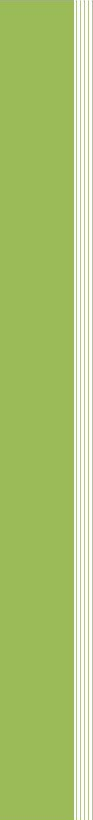 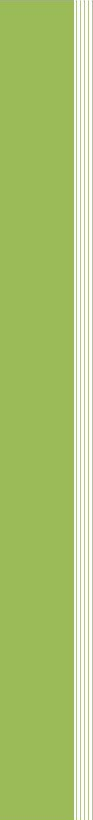 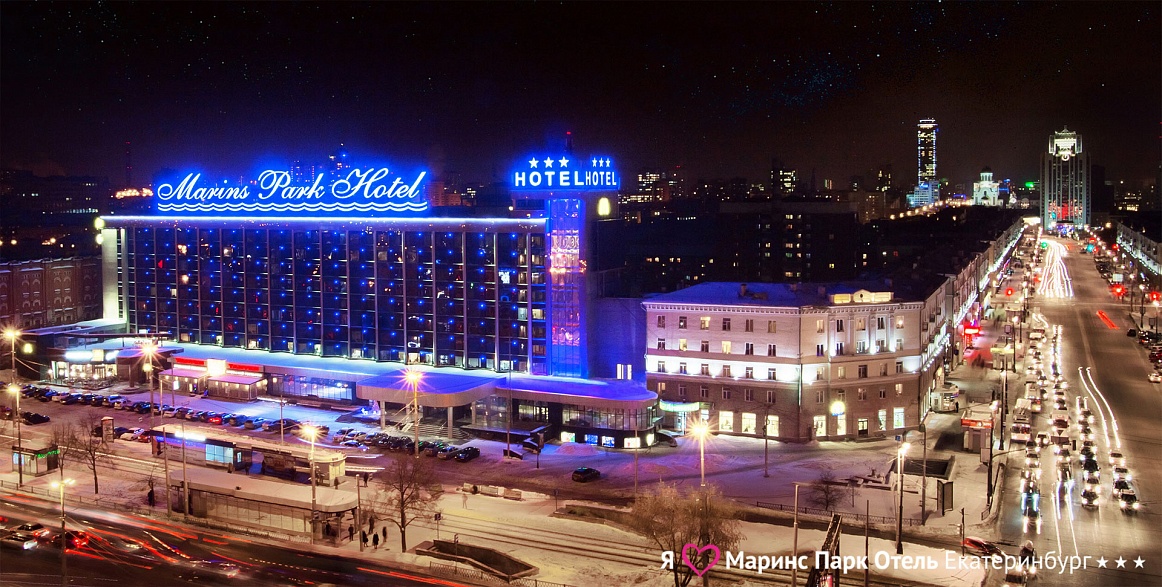 «Маринс Парк Отель Екатеринбург» предлагает 406 номеров двух основных категорий:«Стандарт» и «Стандарт Улучшенный». Номера категории «Стандарт Улучшенный»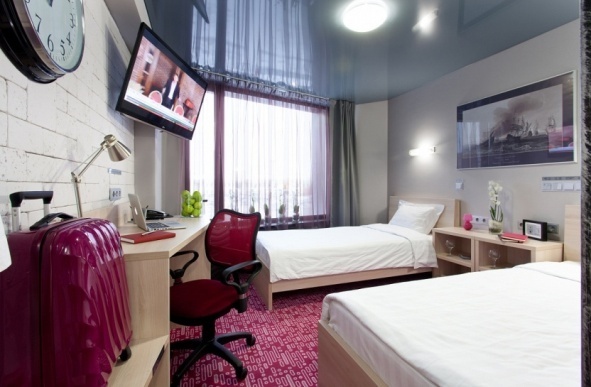 Это уютные номера с удобным и практичным интерьером, где предусмотрено все, что нужно для полноценного отдыха. Комфорт номера продуман до мелочей. Для вас в номере: Высокоскоростной Wi-FiРабочая зонаЦифровое телевидение с HD-каналамиСейфФен и косметика для душа*дополнительное место в номере предоставляется бесплатно Номера категории «Стандарт» 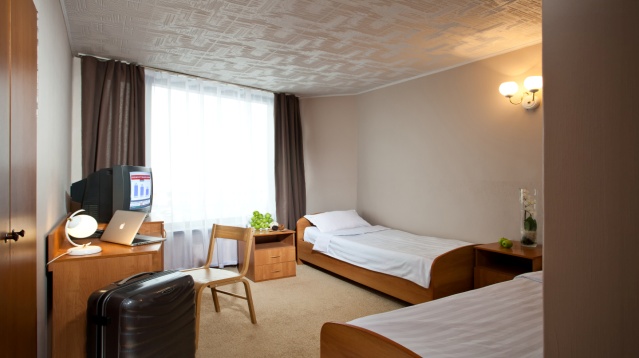 Номера идеально подходят для деловых Гостей с насыщенным графиком поездки, желающих найти комфортный номер со всем самым необходимым за минимальную цену. Для вас в номере: Высокоскоростной Wi-FiРабочая зонаТелевизорХолодильникКосметика для душа*дополнительное место в номере предоставляется бесплатно Бесплатные услуги для наших Гостей:Услуги стирки и глажки вещейБесплатный Wi-Fi на всей территории отеляБесплатная парковкаЦифровое телевидение с HD-каналамиХранение багажа в камере хранения и пользование сейф-ячейкамиМелкий ремонт одеждыЗонт в дождливую погодуНам доверяют: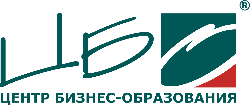 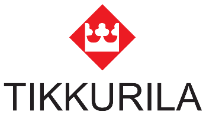 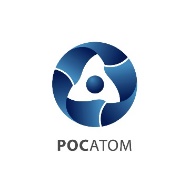 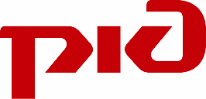 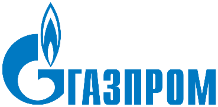 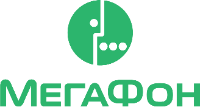 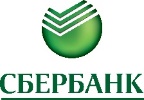 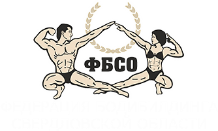 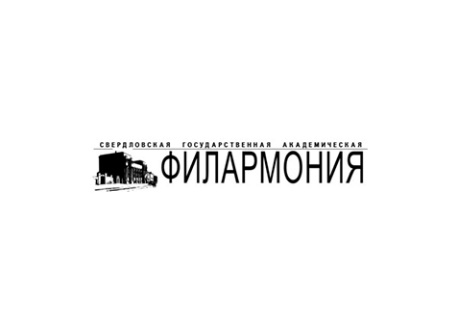 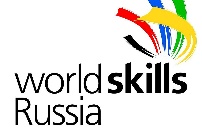 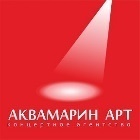 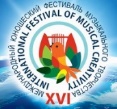 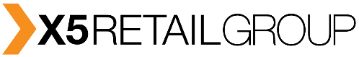 Для бронирования по специальным ценам, свяжитесь со мной.  Менеджер по продажамКонгресс -Отель " Маринс Парк Отель Екатеринбург"Алиятел. 8(343) 270-22-22 (доб. 4-239)тел. 8-912-689-72-74SAZ@sv-hotel.ruТАРИФстоимость при размещении в одноместном номереСТОИМОСТЬ ПРИ размещении в ДВУХМЕСТНОМ номереПроживание + завтрак25502975Проживание + завтрак + ужин32504025ТАРИФСТОИМОСТЬ ПРИ размещении в одноместном номереСТОИМОСТЬ ПРИ размещении в ДВУХМЕСТНОМ номереПроживание + завтрак21252550Проживание + завтрак + ужин28253600